Ко Дню защиты детей в группе раннего возраста № 2  было проведено музыкальное развлечение « По заячьим следам»Музыкальный руководитель – Гробова О.В.Воспитатель Таничева Е.А.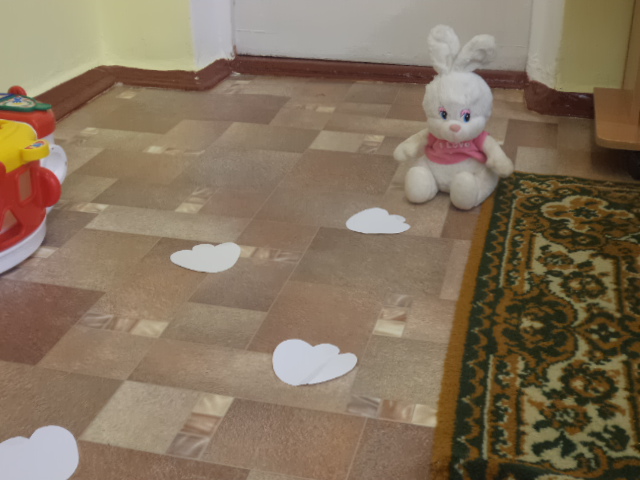 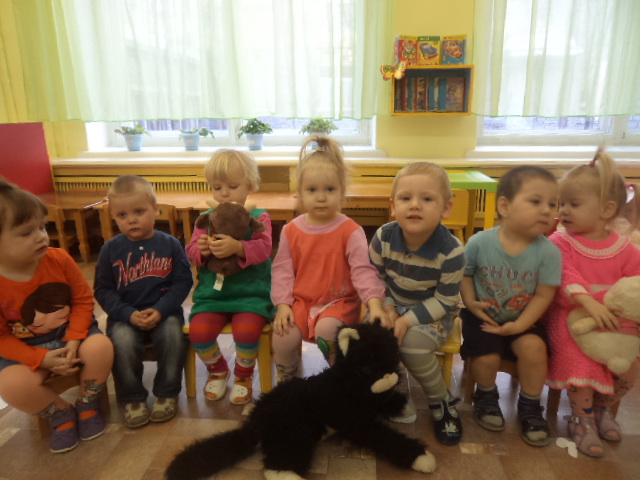 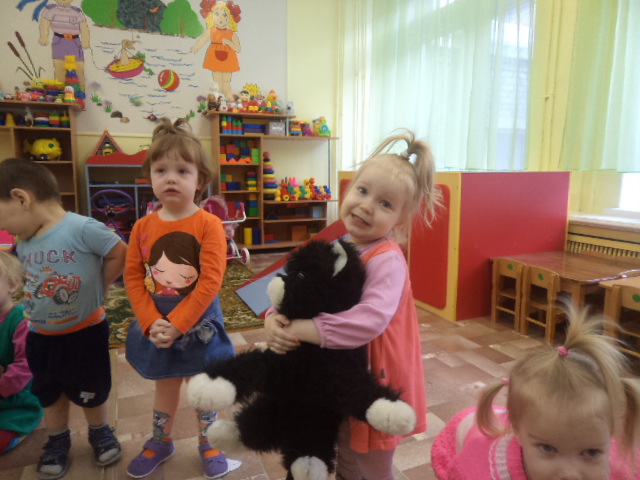 